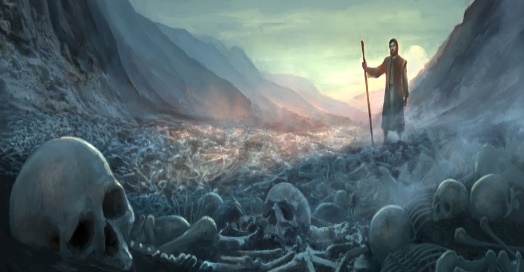 Getting More from the Message – Ezekiel 37:1-14Community Group Questions – Week of April 12, 2020Getting Started: Read this week’s passage out loud & pray the Holy Spirit will help you understand.  Ice Breaker: What are some things people’s hopes were in before coronavirus? What if anything has changed since the coronavirus broke out? _____________________________________________________________________What effect do you think the coronavirus will have on the church and future church attendance? (Do you think people will see more of a need for God, will have gotten used to not attending church, or something else? Please explain.)  ______________________________________________________________________________________________________________________________________If you had a friend who had important plans or dreams collapse, how would you bring the hope of Jesus to them without sounding insensitive? ______________________________________________________________________________________________________________________________________How do you think the captives in Babylon felt when they heard Jerusalem was taken and the Temple was destroyed? When people are shocked by what happens, what are some things that can happen to their faith?  ______________________________________________________________________________________________________________________________________How important is hope during difficult times? How do you maintain hope? How can you help others establish or maintain hope? How does confidence in our salvation give us hope?  ______________________________________________________________________________________________________________________________________The Lord taught Ezekiel in the “valley.” Have you ever learned things about God in the “valley”? ______________________________________________________________________________________________________________________________________How is the current crisis we are in as a nation challenging your faith? How can the promise of resurrection build your faith? ______________________________________________________________________________________________________________________________________If the Holy Spirit brings a revival to our area, what is our role? How can we get in the way? ______________________________________________________________________________________________________________________________________What is something you are thankful for in this Good Friday and Easter season? ___________________________________________________________________Was there anything specific you think God wanted you to take action on from this passage?     ___________________________________________________________________ How can we pray for you in regard to what we studied this week? Other prayer requests are fine, but we are also looking for a specific prayer request for you regarding this week’s passage. ___________________________________________________________________